Name________________________
 	   Date___________                  #_____ 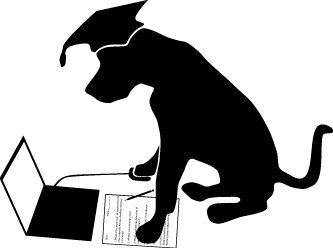                                                    2nd Grade Math Advanced Test 4 - http://www.prepdog.org/2nd/2ma4.htm
Total correct:  ____/15Create a number line and show ½ and  ¾ on the numberline. http://www.prepdog.org/2nd/2ma4.htm                                                                                         Prepdog.org- copyright 2014                                                                              #AnswerShow me how your brain works.  Explain or sketch how you solved the problem.Understanding1.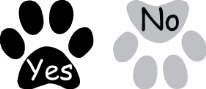 2.3.4.5.6.7.8.9.10.11.12.13.14.15.